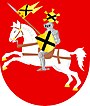 SMLOUVA O DÍLOuzavřená dle § 2586 a následujícího zákona č. 89/2012 Sb., občanského zákoníku v platném znění, uzavřena mezi těmito stranami:I. Smluvní strany1.  Město Krásné Údolíse sídlem:                         Krásné Údolí č.p. 77,  364 01 Toužimkontaktní adresa:           Krásné Údolí č.p. 77,  364 01 Toužimzastoupená starostou:  Ing. Martinem Frankem  Odpovědný pracovník ve věcech technických: Jan Mareš  - TDSIČ  /   DIČ:                       00573256Bankovní spojení:         Česká národní banka, pobočka PlzeňČíslo účtu:                      94-613341/0710Oprávněná osoba ve věcech smluvních:    Ing. Martin Frank, starosta      na straně jedné jako objednatel /dále jen „objednatel“/a2.  (____) Doplní dodavatelse sídlem:                      (____) Doplní dodavatelkontaktní adresa:        (____) Doplní dodavatelzastoupená :                 (____) Doplní dodavatelOdpovědný pracovník ve věcech technických: (____) Doplní dodavatel		Hlavní stavbyvedoucí: (__) Doplní dodavatelTelefon:                         (____) Doplní dodavatel                                      E-mail:                           (____) Doplní dodavatelIČO  /   DIČ:                   (____) Doplní dodavatel   Bank. spojení:              (____) Doplní dodavatelČíslo účtu:                     (____) Doplní dodavatelna straně druhé jako zhotovitel (dále jen „zhotovitel“)uzavírají, níže uvedeného dne, měsíce a roku za podmínek dále dohodnutých tuto smlouvu o dílo (dále jen "smlouva").Vymezení některých pojmůZde uvedené pojmy mají v následujícím textu smlouvy definovaný význam:„Objednatelem“ je zadavatel po uzavření smlouvy na plnění veřejné zakázky nebo zakázky.„Zhotovitelem“ je dodavatel po uzavření smlouvy na plnění veřejné zakázky nebo zakázky.„Podzhotovitelem“ je poddodavatel po uzavření smlouvy na plnění veřejné zakázky nebo zakázky.„Příslušnou dokumentací“ je dokumentace zpracovaná v rozsahu stanoveném jiným právním předpisem.„Položkovým rozpočtem“ je zhotovitelem oceněný soupis stavebních prací dodávek a služeb, v němž jsou zhotovitelem uvedeny jednotkové ceny u všech položek stavebních prací dodávek a služeb a jejich celkové ceny pro zadavatelem vymezené množství.„Občanský zákoník “ znamená zákon č. 89/2012 Sb., občanský zákoník, ve znění pozdějších předpisů.„ZDPH“ znamená zákon č. 235/2004 Sb., o dani z přidané hodnoty, ve znění pozdějších předpisů.„DPH“ znamená daň z přidané hodnoty ve smyslu ZDPH.„Faktura“ znamená daňový doklad ve smyslu ustanovení § 26 a násl. ZDPH.„OSŘ“ znamená zákon č. 99/1963 Sb., občanský soudní řád, ve znění pozdějších předpisů. „ExeŘ“ znamená zákona č. 120/2001 Sb., exekuční řád, ve znění pozdějších předpisů.„InsZ“ znamená zákon č. 182/2006 Sb., insolvenční zákon, ve znění pozdějších předpisů.„TDS“ znamená Technický dozor stavebníka.  „BOZP“ znamená bezpečnost a ochrana zdraví při práci.II. Předmět smlouvyPředmětem této smlouvy o dílo je zejména závazek zhotovitele řádně, bezvadně a s veškerou odbornou péčí provést pro objednatele ve sjednaném rozsahu a kvalitě stavební dílo specifikované touto smlouvou a jejími přílohami (dále jen „Dílo“) a závazek objednatele provedené dílo od zhotovitele při splnění všech podmínek převzít a zaplatit za něj smluvenou cenu díla dle podmínek této smlouvy.III. Specifikace dílaPředmětem smlouvy je provedení stavebních prací na zhotovení Díla:  „Krásné Údolí, Hasičská zbrojnice – stavební rekonstrukce objektu“ v členění a rozsahu projektové dokumentace včetně všech příloh a výkazu výměr podle zpracované firmou Miloš Trnka Vrchlického 16, Karlovy Vary, Tel. 777 152 514, IČ: 04946898 na pozemcích  st.p.č. 204/1 a 204/2, KÚ Krásné Údolí, dle podmínek této smlouvy o dílo /dále jen předmětný projekt/ a podmínek poskytovatele dotace. Realizací díla dojde ke stavebním úpravám objektu, tak jak je to stanoveno v projektové dokumentaci. Dokumenty konkretizující předmět Díla v době uzavírání této smlouvy (specifikace Díla), které jsou pro zhotovitele závazné a seřazené sestupně dle priorit:Zadávací dokumentace (včetně všech příloh)Nabídka zhotovitele vč. oceněného položkového rozpočtuStavební povolení (souhlas) ke stavebnímu záměru Oceněný položkový rozpočet předložený zhotovitelem tvoří nedílnou součást této smlouvy. 3.3.     Součástí předmětu Díla je dále provedení, dodání a zajištění všech činností, prací, služeb, věcí a dodávek            nutných k provedení Díla, a to zejména:vytýčení všech inženýrských sítí před zahájením realizace stavby a v jejich blízkosti pracovat v souladu s vyjádřeními od jednotlivých správců těchto sítí,dodržování jednotlivých ustanovení zákona č. 183/2006 Sb., o územním plánování a stavebním řádu – Stavební zákon v platném znění, vč. jeho prováděcích vyhlášek, dodržování podmínek platného stavebního povolení (souhlasu) ke stavebnímu záměru,zabezpečení odborného provádění stavby stavbyvedoucím, který bude uveden v úvodních ustanoveních smlouvy o dílo, a který má k výkonu k této činnosti oprávnění dle zvláštního právního předpisu a který je povinen zúčastnit se pravidelných kontrolních dnů stavby, které budou organizovány dle potřeby, min. však 1x měsíčně, provádění kontrolní činnosti prací a dodávek,  zhotovitel zajistí nakládku a odvoz vybouraného materiálu, úklid, poplatky za skládku, popř. skladování, a zajistí další případnou recyklaci a zpětné využití tohoto materiálu,zajištění všech zařízení staveniště potřebných pro řádné provedení Díla včetně jeho likvidace,dbát na zabezpečení a uspořádání staveniště tak, aby byly dodrženy požadavky na pracoviště stanovené zvláštním právním předpisem a aby staveniště vyhovovalo obecným požadavkům na výstavbu podle vyhlášky č. 268/2009 Sb., o technických požadavcích na stavby, ve znění pozdějších předpisů,zajištění a uspořádání staveniště v souladu s Nařízením vlády č. 591/2006 Sb., o bližších minimálních požadavcích na bezpečnost a ochranu zdraví při práci na staveništích, ve znění pozdějších předpisů,sjednání pojištění odpovědnosti za škodu vzniklou jinému v souvislosti s realizací díla, které bude uzavřeno dodavatelem díla a bude krýt rizika vyplývající z činnosti všech účastníků výstavby (včetně podzhotovitelů apod.),vyklizení venkovních a vnitřních prostor, kde se Dílo provádělo, do předání Díla na náklady zhotovitele a provedení úklidu včetně likvidace zařízení staveniště. Pozemky, jejichž úpravy nejsou součástí projektové dokumentace, ale budou stavbou dotčeny, je zhotovitel povinen uvést po ukončení prací do předchozího stavu, nejpozději ke dni předání a převzetí dokončeného Díla zadavateli,provedení závěrečného úklidu místa provedení Díla dle této smlouvy,zajištění dokladu o zabezpečení likvidace odpadu v souladu se zákonem č. 185/2001 Sb., o odpadech, ve znění pozdějších předpisů, (vyskytne-li se takový odpad), včetně úhrady poplatků za toto uložení, likvidaci a dopravu,předání objednateli 2 paré projektové dokumentace se zakreslením skutečného provedení stavby nejpozději při přejímacím řízení, protokoly a záznamy o všech provedených zkouškách a revizích, dále dodavatel předá veškeré doklady od použitých materiálů a zařízení použitých při realizaci stavby, zajistí součinnost pro řádnou kolaudaci stavby, s čímž bude spojená i samotná účast zástupce dodavatele při závěrečné prohlídce stavby pro vydání kolaudačního souhlasu, nebude-li objednatelem určeno jinak. 3.4.   Součástí předmětu díla jsou i práce a činnosti v tomto článku smlouvy nespecifikované, které však jsou           k řádnému provedení Díla nezbytné a o kterých zhotovitel vzhledem ke své kvalifikaci a zkušenostem             měl, nebo mohl vědět, nebo které přímo či nepřímo vyplývají z dokumentů uvedených v odst. 3.3 tohoto            článku. Provedení těchto prací v žádném případě nezvyšuje cenu díla. Zhotovitel na sebe v souladu                                   s § 1765 Občanského zákoníku výslovně přebírá nebezpečí změny okolností.IV. Doba plněníZhotovitel je povinen provést Dílo v rozsahu předmětu plnění dle požadavku objednatele a v souladu s podmínkami této smlouvy, a to v následujících lhůtách:Pokud v důsledku okolností, které nemůže ovlivnit ani objednatel, ani zhotovitel dojde k situaci, že předpokládaný termín zahájení plnění nebude možné dodržet, posouvá se termín plnění (a všechny navázané termíny) o dobu, po kterou trvá překážka, pro kterou nelze plnění zahájit. Toto právo si objednatel výslovně vyhrazuje. Dřívější termín dokončení díla je možný, stejně tak je možný dřívější termín zahájení plnění, vše po dohodě obou stran.Zadavatel si výslovně vyhrazuje právo prodloužit dodavateli dobu pro plnění díla v případě, že nebude možné plnit v důsledku klimatických a technologických podmínek či jiných podmínek. Doba plnění (a všechny navázané termíny) se pak prodlužuje o dobu, po kterou trvá překážka, pro kterou nelze provádět dílo.Objednatel si výslovně vyhrazuje právo prodloužit zhotoviteli dobu pro plnění díla v případě, že při realizaci díla vyvstane potřeba nepředpokládaných prací, dodávek nebo služeb, které budou mít vliv na termín dokončení díla. Doba plnění (vč. všech navázaných termínů) se pak prodlouží přiměřeně k povaze těchto víceprací.4.2.   Předáním a převzetím staveniště se rozumí oboustranný podpis protokolu o předání a převzetí staveniště. Zahájením stavebních prací se rozumí započetí vlastního provádění díla zhotovitelem. Dokončením stavebních prací se rozumí úplné a funkční provedení všech stavebních prací a činností  ze strany zhotovitele, zejména za podmínky čl. VIII., odst. 8.4. této smlouvy a dalších podmínek uvedených v této smlouvě (včetně odstranění zařízení staveniště a vyklizení staveniště, pokud nebude písemně dohodnuto jinak). O dokončení stavebních prací zhotovitel písemně vyrozumí objednatele. Předáním a převzetím stavby (díla) se rozumí  protokolární předání Díla po  dokončení stavebních prací   za podmínek  dle čl. VIII této smlouvy4.3.   Před dobou sjednanou pro dokončení  Díla dle čl. IV. odst. 4.1 této smlouvy není objednatel povinen od zhotovitele Dílo či kteroukoli část převzít.4.4.  Zdrží-li se provádění Díla v důsledku důvodů výlučně na straně objednatele, má zhotovitel právo na přiměřené prodloužení doby plnění Díla či jeho části, a to o dobu, o kterou bylo plnění díla či jeho části takto prodlouženo. V. Cena a platební podmínkyCena za provedení díla dle této smlouvy činí dle dohody smluvních stran:Cena celkem bez DPH 	(__   __) Doplní dodavatel,-KčDPH  - 21 % 	(___   _) Doplní dodavatel,-KčCena vč. DPH  	  (____) Doplní dodavatel,-Kč            /dále jen „Cena za provedení díla“/.    Cena za provedení díla (bez DPH) je cena nejvýše přípustná.Objednatel nebude před zahájením prací poskytovat zálohy. Splatnost faktur je smluvními stranami dohodnuta na 30 kalendářních dní ode dne řádného předání faktury zhotovitelem objednateli. Je-li objednatel v prodlení s úhradou úplné faktury (odst. 5.8. tohoto článku), uplatní zhotovitel úrok z prodlení ve výši 0,015 % z dlužné částky za každý den prodlení. Platební styk bude prováděn bezhotovostním způsobem placením z účtu objednatele na účet zhotovitele a bude se uskutečňovat na základě zhotovitelem vystavovaných dílčích měsíčních faktur, přičemž datem zdanitelného plnění je poslední den příslušného měsíce. Změní-li se v době realizace daňové předpisy o DPH, je zhotovitel oprávněn v průběhu provádění Díla účtovat objednateli dílčí fakturaci dle nových daňových předpisů. Zhotovitel je oprávněn vystavit dílčí fakturu na základě dílčího zjišťovacího protokolu, kde bude uveden objednatelem odsouhlasený soupis provedených prací a dodávek (u jednotlivých položek uvedení celkových výměr stanovených v nabídce a míry vyčerpanosti u každé položky). Tato dílčí faktura bude vystavena na 100 % ceny bez DPH za odsouhlasený objem prací a dodávek. V případě zjištěných vad a nedodělků je objednatel oprávněn zadržet až 10 % z ceny za provedení Díla formou zádržného. Povinnost zaplatit zadrženou část z ceny za provedení díla vznikne objednateli po jejich úplném odstranění, což protokolárně odsouhlasí odpovědní zástupci obou smluvních stran. Zádržné bude objednatelem uhrazeno bezodkladně na základě tohoto výše uvedeného odsouhlaseného zjišťovacího protokolu nebo protokolu o předání a převzetí díla, a to nejpozději do 15 dnů. Zhotovitel může nahradit zádržné bankovní zárukou.Ustanovení o zádržném mohou být změněna písemným dodatkem smlouvy, se souhlasem obou smluvních stran.Ceny uvedené zhotovitelem v položkovém rozpočtu musí obsahovat všechny náklady související se zhotovením díla, vedlejší náklady související s umístěním stavby, zařízením staveniště a také ostatní náklady související s plněním podmínek zadávací dokumentace, a to zejména veškeré náklady zhotoviteli vzniklé v souvislosti s přípravou a plněním závazků zhotovitele, veškeré práce, materiály, energie, dodávky a suroviny nutné k řádnému provedení díla, (např. rizika, zisk a finanční vlivy (inflace), pojištění, provedení potřebných zkoušek a revizí řízení provozu, provizorní osvětlení staveniště, zajištění průchodu pěších přes staveniště, údržbu a vyklizení staveniště, poplatky za skládky, likvidace odpadů, čištění komunikací a kanalizace, poplatky za užívání veřejných ploch, dopravní značení spojené s prováděním stavby, náklady na zařízení staveniště, oplocení staveniště apod.) včetně těch, které případně nejsou ve smlouvě obsaženy, ale o kterých zhotovitel podle svých odborných znalostí vědět měl, že jsou k řádnému a kvalitnímu provedení a dokončení Díla nezbytné. Zhotovitel nemůže účtovat za prováděné práce na plnění této smlouvy žádné vícenáklady, a to ani v případě nárůstu cen, vyjma ustanovení čl. V, bod 5.10. smlouvy. Toto riziko nese zhotovitel. Cenovou nabídku (viz příloha) vypracoval zhotovitel. Pokud by cokoli opomněl nebo v této příloze uvedl cenu nižší, vzniká zhotoviteli nárok pouze na cenu, kterou uvedl v příloze. Zhotovitel nese plné riziko správnosti a úplnosti přílohy a plné riziko, že v těchto uvedených cenách lze dílo realizovat.Cena za provedení Díla může být za podmínek uvedených v této smlouvě (odst. 5.10 tohoto článku) měněna pouze na základě souhlasu obou smluvních stran porovnáním více a méně prací, formou dodatku k této smlouvě, který musí být vždy před jejich realizací písemně odsouhlasen objednatelem (včetně ocenění). Pokud zhotovitel provede některé z těchto prací bez potvrzeného písemného dodatku smlouvy, má objednatel právo odmítnout jejich úhradu a cena za jejich provedení je součástí ceny za provedení Díla.Objednatel si vyhrazuje právo zmenšit rozsah předmětu plnění Díla. V tomto případě bude cena za provedení Díla úměrně snížena s použitím cen z nabídkových rozpočtů. Nedojde-li mezi oběma stranami k dohodě při odsouhlasení množství nebo druhu provedených prací a dodávek, je zhotovitel oprávněn fakturovat pouze práce, u kterých nedošlo k rozporu.Smluvní strany se dohodly, že v případě pravomocného rozhodnutí soudu o úpadku zhotovitele dle zákona č. 182/2006 Sb. V platném znění – „insolvenční zákon“, ve znění pozdějších předpisů, nebo zamítnutí insolvenčního návrhu pro nedostatek majetku dlužníka (zhotovitele):před řádným předáním Díla zhotovitelem objednateli, poskytuje zhotovitel objednateli slevu  z Ceny za provedení Díla ve výši rozdílu mezi Cenou za provedení díla (viz. čl. V. odst. 5.1. této smlouvy) a částkou objednatelem uhrazené části ceny za provedení Díla do okamžiku rozhodnutí soudu o úpadku zhotovitele, nebo zamítnutí insolvenčního návrhu pro nedostatek majetku dlužníka (zhotovitele),  po řádném předání díla zhotovitelem objednateli (viz. čl. VIII. této smlouvy), avšak před uplynutím záruční doby dle čl. IX. této smlouvy, poskytuje zhotovitel objednateli slevu z Ceny za provedení Díla ve výši 5 %, tj. Cena za provedení Díla se v důsledku uplatnění slevy snižuje o 5 %. Cena za provedení Díla je považována za uhrazenou řádně a včas, pokud ke dni splatnosti Ceny za provedení Díla či její splátky budou peněžní prostředky odpovídající Ceně za provedení Díla či její splátce odepsány z účtu objednatele ve prospěch účtu zhotovitele uvedeného v záhlaví této smlouvy.Daňový doklad dle tohoto článku smlouvy bude obsahovat náležitosti daňového dokladu stanovené zákonem č. 235/2004 Sb., o dani z přidané hodnoty, ve znění pozdějších předpisů, a zákonem č. 563/1991 Sb., o účetnictví, ve znění pozdějších předpisů. Zhotovitel bude každý daňový doklad označovat názvem projektu a registračním číslem projektu, neurčí-li objednatel jinak. Nedílnou součástí daňového dokladu bude objednatelem odsouhlasený soupis provedených prací, bez tohoto soupisu je daňový doklad neúplný.  V případě, že daňový doklad nebude obsahovat správné údaje či bude neúplný, je objednatel oprávněn daňový doklad vrátit ve lhůtě do data jeho splatnosti zhotoviteli, přičemž splatnost takto vadného daňového dokladu se pro tento případ pozastavuje. Zhotovitel je povinen takový daňový doklad opravit, aby splňoval výše uvedené podmínky této smlouvy. Úhrada Ceny za provedení Díla, ať již jako celku či dílčích plnění, nemá vliv na uplatnění práva objednatele z vad Díla.Podmínky zvýšení a snížení ceny za provedení Díla:pokud objednatel požaduje práce, které nejsou předmětem díla,pokud objednatel požaduje vypustit některé práce předmětu díla,pokud při realizaci se zjistí skutečnosti, které nebyly v době podpisu smlouvy známy a zhotovitel je nezavinil ani nemohl předvídat a mají vliv na cenu díla,pokud při realizaci zjistí skutečnosti odlišné od dokumentace předané objednatelem (neodpovídající geologické údaje apod.),pokud v průběhu provádění Díla dojde ke změnám sazeb daně z přidané hodnoty,pokud v průběhu provádění Díla dojde ke změnám legislativních či technických předpisů a norem, které mají prokazatelný vliv na překročení ceny.Dojde-li při realizaci díla k jakýmkoliv změnám, vypuštění některých prací, které nejsou v předmětu díla nebo naopak rozšíření předmětu díla o práce, které nejsou zahrnuty v předmětu díla vyplývajících z podmínek při provádění díla, z odborných znalostí zhotovitele nebo se při realizaci zjistí vady či skutečnosti odlišné od projektové dokumentace předané objednatelem případně soupisu prací, je zhotovitel povinen bez zbytečného odkladu o tomto informovat objednatele, tyto změny s ním řádně zkonzultovat a ve vzájemné součinnosti následně provést písemný soupis těchto změn, vypuštění nebo rozšíření, tak aby mohlo dojít k případné změně ceny díla. Zhotovitel tento soupis změn u prací, které jsou obsaženy v položkovém rozpočtu, ocení na základě jednotkových cen dané práce použitých pro návrh ceny díla v položkovém rozpočtu, nebo použije stejnou cenovou úroveň u položek, které v položkovém rozpočtu nejsou obsaženy, pokud toto není možné, bude u těchto prací neobsažených v položkovém rozpočtu použita kalkulace v jednotkových cenách, jejichž výše se vypočte podle vzorce: celková nabídková cena bez DPH/předpokládaná hodnota bez DPH (dle kontrolního rozpočtu projektanta) x jednotková cena dle aktuálních ceníků URS Praha. Teprve po písemném odsouhlasení změn má zhotovitel právo na realizaci těchto změn a na jejich úhradu. Stejně bude postupováno v případě, kdy při realizaci díla budou zjištěny skutečnosti, které nebyly v době podpisu smlouvy známy, a zhotovitel je nezavinil ani nemohl předvídat, a mají vliv na cenu díla.VI. Součinnost smluvních stranSmluvní strany se zavazují vyvinout veškeré úsilí k vytvoření potřebných podmínek pro realizaci Díla dle podmínek stanovených touto smlouvou, které vyplývají z jejich smluvního postavení. To platí i v případech, kde to není výslovně stanoveno ustanovením této smlouvy. Pokud jsou kterékoli ze smluvních stran známy skutečnosti, které jí brání nebo budou bránit, aby dostála svým smluvním povinnostem, sdělí tuto skutečnost neprodleně písemně druhé smluvní straně. Smluvní strany se dále zavazují neprodleně odstranit v rámci svých možností všechny okolnosti, které jsou na jejich straně a které brání splnění jejich smluvních povinností.Zhotovitel se zavazuje, že na základě skutečností zjištěných v průběhu plnění povinností dle této smlouvy navrhne a provede opatření směřující k dodržení podmínek stanovených touto smlouvou pro naplnění smlouvy, k ochraně objednatele před škodami, ztrátami a zbytečnými výdaji a že poskytne objednateli a jiným osobám zúčastněným na provádění Díla veškeré potřebné doklady, konzultace, pomoc a jinou součinnost.VII. Prohlášení, práva a povinnosti smluvních stranObjednatel protokolárně předá zhotoviteli staveniště, včetně místa pro provádění Díla a včetně 1 paré projektové dokumentace pro provádění stavby, v předpokládaném termínu dle čl. IV. odst. 4. 1. této smlouvy. Součástí předání staveniště objednatelem není předání připojovacích bodů k napojení na energetická zařízení či jiné inženýrské sítě a předání výškových a polohopisných geodetických bodů. Tyto činnosti zajišťuje zhotovitel na své náklady, které jsou zahrnuty do jeho celkové ceny. O předání staveniště objednatelem zhotoviteli bude sepsán písemný protokol, který bude vyhotoven ve dvou stejnopisech, z nichž každá smluvní strana obdrží po jednom stejnopise, a bude podepsán oběma smluvními stranami. Zhotovitel je povinen staveniště převzít do 10-ti pracovních dnů od vyzvání objednatelem. Objednatel neudělil zhotoviteli žádné oprávnění najímat jakékoli osoby jménem objednatele. Současně se smluvní strany dohodly, že každá osoba zaměstnaná nebo jinak využívaná zhotovitelem při provádění Díla (např. podzhovitelsky) bude placena zhotovitelem a bude považována pro účely této smlouvy za zaměstnance zhotovitele. Zhotovitel se dále zavazuje písemně oznamovat objednateli veškeré podzhotovitele, které navrhuje k realizaci předmětu díla dle této smlouvy a kteří nebyli zhotovitelem uvedeni v nabídce. Tito podzhotovitetelé musí být schváleni odpovědnou osobou objednatele před jejich vstupem na staveniště a zahájením jejich prací. V případě změny podzhotovitetele, prostřednictvím kterého zhotovitel prokazoval v zadávacím řízení kvalifikaci, včetně změny osoby s osvědčením o odborné způsobilosti, předá zhotovitel objednateli písemnou žádost o schválení této změny. Součástí této žádosti musí být i veškeré doklady a dokumenty prokazující splnění kvalifikace novým  podzhotovitelem minimálně v rozsahu, v jakém byla kvalifikace prokázána dle podmínek výběrového řízení. Rozhodnutí o schválení těchto podzhotovitelů je plně v pravomoci objednatele, avšak nesmí tento souhlas bez závažného důvodu odepřít.Objednatel je povinen zajistit činnost koordinátora bezpečnosti a ochrany zdraví při práci na staveništi v rámci provádění předmětu díla v případě, že takováto povinnost vyplyne ze zákona č. 183/2006 Sb., ve znění pozdějších předpisů ze zákona č. 309/2006 Sb., příp. dalších platných právních předpisů. Náležitosti, jako je smluvní vztah a finanční krytí koordinátora bezpečnosti práce a ochrany zdraví při práci na staveništi jsou v režii objednatele.Zhotovitel je povinen před zahájením realizace Díla vytýčit veškeré inženýrské sítě a v jejich blízkosti pracovat pouze v souladu s vyjádřením správců jednotlivých inženýrských sítí, přičemž odpovídá za jejich neporušení. Zhotovitel se zavazuje při provádění Díla dodržovat platné bezpečnostní, hygienické a protipožární a jiné obecně závazné předpisy, platné České státní normy (dále jen ČSN), příslušné technické podmínky a TKP, které jsou pro obě strany závazné v plném rozsahu jako zásady kontroly zhotovitelem prováděných prací, pokud není v této smlouvě uvedeno jinak a dále rozhodnutí orgánů veřejné správy, zejména pak zákon č. 13/1997 Sb., o pozemních komunikacích ve znění pozdějších předpisů, prováděcí vyhlášku č. 104/1997 Sb., kterou se provádí zákon o pozemních komunikacích, ve znění pozdějších předpisů, dále pak zákon č. 183/2006 Sb., o územním plánování a stavebním řádu ve znění pozdějších předpisů, po dobu provádění stavebních prací apod.Zhotovitel se zavazuje ode dne předání staveniště objednatelem zhotoviteli vést stavební deník v jednom originále a dvou průpisech. Na stavbě bude veden pouze jeden stavební deník, vedený zhotovitelem a budou v něm zaznamenávány veškeré skutečnosti o průběhu všech prací, včetně prací podzhotovitelů. Do stavebního deníku bude zhotovitel zapisovat všechny skutečnosti stanovené zákonem a současně všechny skutečnosti rozhodné pro plnění podmínek této smlouvy, jakož i změny harmonogramu postupu prací. Stavební deník bude uložen na stavbě a bude oběma stranám kdykoliv přístupný v době realizace jakékoli činnosti zhotovitele na staveništi. Zhotovitel je povinen vést stavební deník v souladu se zákonem č. 183/2006 Sb., o územním plánování a stavebním řádu, ve znění pozdějších předpisů a jeho prováděcí vyhlášky č. 499/2006 Sb., ve znění pozdějších předpisů.Dále se zhotovitel zavazuje, že kontrola zhotovitelem prováděných prací, které budou dalším postupem zakryty, bude prováděna formou zápisu do stavebního deníku a zároveň na základě elektronické výzvy, podané odpovědnému zástupci objednatele min. 3 pracovní dny předem. Zhotovitel je v průběhu realizace a dokončování předmětu Díla na staveništi výhradně odpovědný za:zajištění bezpečnosti všech osob oprávněných k pohybu na staveništi, udržování staveniště v uspořádaném stavu za účelem předcházení vzniku škod, vytvoření vhodných podmínek pro provádění kontrolních prohlídek stavby a umožnění výkonu technického, příp. autorského, dozoru stavby a koordinátora bezpečnosti a ochrany zdraví při práci na staveništi,zajištění vytýčení tras technické infrastruktury v místě jejich střetu se stavbou,zajištění veškerého osvětlení (včetně zajištění provizorních přeložek a náhradního provozu veřejného osvětlení) a zábran potřebných pro průběh prací, bezpečnostních a dopravních opatření pro ochranu staveniště, materiálů a techniky vnesených zhotovitelem (nebo podzhotovitelem) na staveniště, jakož i odpovědnost za zajištění opatření pro zabezpečení bezpečnosti silničního provozu v souvislosti s omezeními spojenými s realizací díla,za škodu způsobenou všemi dodavateli výstavby na zhotovovaném Díle po celou dobu výstavby, tzn. do převzetí Díla objednatelem bez vad a nedodělků, stejně tak za škody způsobené svou činností objednateli nebo třetí osobě na majetku, a je povinen hradit takto vzniklou škodu. Zejména se tato odpovědnost zhotovitele za škodu vztahuje na případy jakéhokoliv narušení či poškození majetku (např. vjezdů, plotů, objektů, prostranství, inženýrských sítí), za osazení a funkčnost dopravního značení, přítomnost kopie ověřené dokumentace stavby na staveništi Zhotovitel je povinen před započetím provádění Díla sjednat a udržovat pojištění odpovědnosti za škodu z činnosti způsobenou třetí osobě na majetku, újmy na zdraví a smrti způsobené při realizaci a v souvislosti s realizací díla zhotovitelem, jeho zaměstnanci, smluvními partnery a dodavateli. Limit pojistného plnění je požadován min. ve výši smluvní ceny za předmět plnění.  Platnost tohoto pojištění musí být nejméně do doby řádného a bezvadného ukončení a předání Díla včetně období, po které budou odstraňovány vady a nedodělky z přejímacího řízení.Zhotovitel je dále povinen pro řádné provedení Díla zabezpečit odborné vedení stavby stavbyvedoucím, který je uveden v úvodních ustanoveních této smlouvy o dílo a který má k výkonu této činnosti oprávnění dle zvláštního právního předpisu. Stavbyvedoucí zhotovitele je povinen účastnit se pravidelných kontrolních dnů stavby. Tyto kontrolní dny bude organizovat dle potřeby, min. však 1x měsíčně, technický dozor, který z nich pořídí písemný záznam. Zhotovitel je dále povinen poskytnout potřebnou součinnost pro řádnou kolaudaci stavby, s čímž je spojená i samotná účast při kolaudaci stavby, pokud ji bude stavební úřad vyžadovat. Poplatky za zábor veřejného prostranství a pozemků v majetku jiné osoby než zadavatele, případné překopy komunikací, zařízení staveniště, vytýčení stavby a veškerých inženýrských sítí dle podkladů předaných zadavatelem, geodetické práce, veškerou dopravu, skládku, případně mezideponii materiálu, a to i vytěženého, včetně likvidace veškerých odpadů, si zajišťuje zhotovitel na své náklady, které jsou zahrnuty do jeho nabídky.Zhotovitel je povinen provádět Dílo tak, aby jeho provádění nemělo nepříznivý dopad na životní prostředí.Zhotovitel je povinen uchovávat veškerou dokumentaci související s realizací projektu včetně účetních dokladů minimálně do konce roku 2031 (10 let).Objednatel odpovídá za správnost a úplnost předané příslušné dokumentace a podkladů ke stavbě. Zhotovitel je však povinen nejpozději před zahájením prací na příslušné části díla zkontrolovat  předanou technickou část dokumentace a podkladů ke stavbě a bez zbytečného odkladu vhodně upozornit objednatele na zjištěné zjevné vady a nedostatky a  předat soupis zjištěných vad a nedostatků předané dokumentace včetně návrhů na jejich odstranění a dopadem na cenu díla případě, že se v předané dokumentaci a podkladech budou vyskytovat vady, je zhotovitel povinen na ně vhodným způsobem upozornit. VIII.  Předání a převzetí díla (stavby)Zhotovitel se zavazuje řádně protokolárně předat Dílo objednateli nejpozději v termínech dle čl. IV. této smlouvy. O předání a převzetí díla bude objednatelem pořízen zápis podepsaný oběma stranami. Zápis bude obsahovat i výslovné prohlášení o převzetí či nepřevzetí díla a soupis případných vad a nedodělků včetně závazných přiměřených lhůt pro jejich odstranění s přihlédnutím na jejich charakter. Doba pro odstranění vad bude schválena zástupcem objednatele.Na základě písemného oznámení zhotovitele o dokončení díla objednatel svolá nejpozději na poslední den předání a převzetí Díla přejímací řízení. Na přejímací řízení přizve objednatel zhotovitele a technický dozor. Písemné oznámení zhotovitele musí být doručeno objednateli alespoň deset pracovních dnů před termínem přejímacího řízení  Při předání Díla předá zhotovitel objednateli 2 paré projektové dokumentace se zakreslením skutečného provedení stavby nejpozději při přejímacím řízení; dále zhotovitel při přejímacím řízení předá objednateli protokoly a záznamy o všech provedených zkouškách a revizích, dále veškeré doklady od použitých materiálů a zařízení použitých při realizaci stavby.Za řádně a včas provedené a dokončené Dílo je považováno vyzkoušené dílo zhotovené ve sjednaném rozsahu a parametrech a termínu, které je současně bez vad a nedodělků bránících řádnému užívání stavby Objednatel může (není povinen) převzít dílo včetně vad, které samy o sobě ani ve spojení s jinými nebrání užívání díla. Vadou se pro účely této smlouvy rozumí odchylka v kvalitě, rozsahu nebo parametrech díla, stanovených obecně závaznými předpisy nebo touto smlouvou.Pokud je dle předchozího odstavce převzato dílo včetně vad, je zhotovitel povinen ve stanovených přiměřených lhůtách vady odstranit. Náklady na odstranění těchto vad a nedodělků nese zhotovitel, a to až do účinnosti dohody smluvních stran o jejich úhradě nebo do právní moci rozhodnutí příslušného soudu ve věci úhrady těchto nákladů. Nepřistoupí-li zhotovitel k odstraňování vad   Díla nejpozději do tří dnů ode dne  předání díla a převzetí díla, je objednatel oprávněn postupovat dle čl. X., případně XI., této smlouvy.IX. Záruční doba, odpovědnost za vadyZhotovitel poskytuje objednateli záruku za jakost a funkčnost Díla běžící ode dne řádného protokolárního převzetí Díla objednatelem, a to v délce 60 měsíců na stavební práce, ode dne řádného protokolárního převzetí Díla objednatelem od zhotovitele. Na ostatní vybavení pak zhotovitel poskytuje záruku poskytovanou výrobcem, minimálně však 24 měsíců. Podpisem dílčích zjišťovacích protokolů dle čl. V., odst. 5.2. této smlouvy neběží lhůty uvedené v tomto odst. 9.1. Tyto lhůty počínají běžet ode dne úplného protokolárního převzetí Díla dle článku VIII. této smlouvy. Objednatel je oprávněn reklamovat v záruční době dle této smlouvy vady Díla u zhotovitele, a to ústně, nebo písemnou formou. V reklamaci musí být popsána vada Díla, určen nárok objednatele z vady Díla, případně požadavek na odstranění vad Díla, a to včetně termínu pro odstranění vad Díla zhotovitelem. Objednatel má právo volby způsobu odstranění důsledku vadného plnění. Zhotovitel se zavazuje bez zbytečného odkladu a na své náklady, nejpozději však do 8 pracovních dní od okamžiku oznámení vady Díla či jeho části, bude-li to v daném případě technicky možné, zahájit odstraňování vady Díla či jeho části, a to i tehdy, neuznává-li zhotovitel odpovědnost za vady či příčiny, které ji vyvolaly, a vady odstranit v technicky co nejkratší lhůtě, a současně zahájit reklamační řízení v místě provádění Díla. V případě neshod zhotovitele a objednatele o charakteru závady se smluvní strany zavazují pokusit se o smírné řešení. Neodstraní-li zhotovitel reklamované vady Díla či jeho části ve lhůtě dle čl. IX. odst. 9.3. této smlouvy a/nebo nezahájí-li zhotovitel odstraňování vad nebo nedodělků Díla v termínech dle čl. IX. odst. 9.3. této smlouvy a/nebo oznámí-li zhotovitel objednateli před uplynutím doby k odstranění vad či nedodělků Díla, že vadu či nedodělky neodstraní a/nebo je-li zřejmé, že zhotovitel reklamované vady nebo nedodělky Díla či jeho části ve lhůtě stanovené objednatelem přiměřeně dle charakteru vad a nedodělků Díla neodstraní, má objednatel vedle výše uvedených oprávnění též právo zadat provedení oprav jinému zhotoviteli a/nebo požadovat slevu z ceny za provedení Díla. Objednateli v případě zadání provedení oprav jinému zhotoviteli vzniká nárok, aby mu zhotovitel zaplatil částku připadající na cenu, kterou objednatel třetí osobě v důsledku tohoto postupu zaplatí. Nárok objednatele účtovat zhotoviteli smluvní pokutu tím nezaniká.Práva a povinnosti ze zhotovitelem poskytnuté záruky nezanikají na předané části Díla ani odstoupením kterékoli ze smluvních stran od smlouvy. O reklamačním řízení budou objednatelem pořizovány písemné zápisy ve dvojím vyhotovení, z nichž jeden stejnopis obdrží každá ze smluvních stran.  X. Záruka za řádné plnění záručních podmínekK zajištění nároků objednatele vyplývajících ze záruky za jakost Díla nepožaduje objednatel složení bankovní záruky. XI. Smluvní pokuta a úrok z prodleníSmluvní strany se dohodly, že pro případ porušení ustanovení čl. IV. odst. 4. 1. této smlouvy, ze strany zhotovitele,  je objednatel oprávněn uplatnit vůči zhotoviteli  smluvní pokutu ve výši 0,2 % z Ceny za provedení Díla, bez DPH, a to za každý započatý den prodlení s plněním sjednané povinnosti či závazku. Smluvní pokuta dle předchozího odstavce 11.1. tohoto článku se nepoužije  pro případ prodlení spočívajícím v nevyklizení staveniště ve sjednaném termínu. Smluvní strany se dohodly, že pro tento případ prodlení s vyklizením staveniště  ze strany zhotovitele,  je objednatel oprávněn uplatnit vůči zhotoviteli  smluvní pokutu ve výši 0,05 %. z Ceny za provedení Díla, bez DPH, a to za každý započatý den prodlení, nejvýše však 50.000,-Kč za den.Smluvní strany se dohodly, že v případě porušení ustanovení č. VIII. odst. 8.6. či čl. IX, odst. 9.3. této smlouvy ze strany zhotovitele, je objednatel oprávněn uplatnit vůči zhotoviteli smluvní pokutu ve výši 1.000,- Kč, a to za každou vadu, u níž je zhotovitel v prodlení a za každý den prodlení.Smluvní strany se dohodly, že v případě porušení ustanovení č. IX. odst. 9.3. této smlouvy ze strany zhotovitele, je objednatel oprávněn uplatnit vůči zhotoviteli smluvní pokutu ve výši 10.000,- Kč za každou reklamovanou podstatnou vadu (vada, která brání řádnému užívání díla, nebo vada z níž hrozí nebezpečí velkého rozsahu)  v období záruční lhůty, u níž je zhotovitel v prodlení a za každý den prodlení.Smluvní strany se dohodly, že v případě, kdy zhotovitel poruší jakýkoli svůj závazek, který mu vyplývá z této smlouvy, (zejména dodržování příslušných předpisů a rozhodnutí orgánů státní správy,  minimalizace negativních vlivů na okolí výstavby, použití materiálů a provádění zkoušek předepsaných projektovou dokumentací, TP a TKP, dokládání předepsaných atestů, např. měření rovinatosti povrchu silnice atd., zpracování projektové dokumentace skutečného provedení stavby, oznamovací povinnost o podzhotovitelích, oznamovací povinnost o změně kvalifikace, dodržování bezpečnosti práce, zajištění dopravního značení a zábran na staveništi, zajištění přístupu objednatele ke stavebnímu deníku, účast stavbyvedoucího zhotovitele na kontrolním dnu stavby, zajištění úkonů k ochraně životního prostředí na staveništi i v jeho okolí, podmínky pojištění, atd.) s výjimkou závazků uvedených v odst. 11.1. tohoto článku této smlouvy, je objednatel oprávněn uplatnit  vůči zhotoviteli   smluvní pokutu ve výši 5 000,- Kč a to za každé porušení smlouvy zvlášť. Pokud objednatel uplatní smluvní pokutu, souhlasí zhotovitel se vzájemným vyrovnáním závazků a pohledávek (zápočtem).Smluvní pokuta je splatná do jedenadvaceti dní od data, kdy byla povinné straně doručena písemná výzva k jejímu zaplacení ze strany oprávněné strany, a to na účet oprávněné strany uvedený v písemné výzvě. Smluvní pokuty sjednané mezi objednatelem a zhotovitelem v této smlouvě nevylučují ani nijak neomezují nárok na uplatnění náhrady škody v plné výši. Smluvní strany si pro případ prodlení kterékoliv smluvní strany s plněním peněžitého závazku dle této smlouvy sjednávání smluvní úrok z prodlení ve výši 0,015 % z neuhrazené části peněžitého závazku denně.Objednatel si vyhrazuje právo upustit od uložení smluvní pokuty zhotoviteli v případech hodných zvláštního zřetele.XII. Odstoupení od smlouvySmluvní strany se dohodly, že mohou od této smlouvy odstoupit v případech, kdy to stanoví zákon, jinak v případě podstatného porušení této smlouvy. Odstoupení od smlouvy musí být provedeno písemnou formou a je účinné okamžikem jeho doručení druhé smluvní straně. Odstoupením od smlouvy se tato smlouva od okamžiku doručení projevu vůle směřujícího k odstoupení od smlouvy druhé smluvní straně ruší.Smluvní strany této smlouvy se dohodly, že podstatným porušením smlouvy se rozumí zejména následující skutečnosti:jestliže se zhotovitel dostane do prodlení s prováděním předmětu Díla, ať již jako celku či jeho jednotlivých částí, ve vztahu k termínům provádění Díla dle čl. IV. této smlouvy, které bude delší než 14 kalendářních dnů;jestliže se zhotovitel dostane do prodlení s prováděním předmětu Díla oproti předloženému harmonogramu o více než 10 kalendářních dnů;jestliže zhotovitel po dobu delší než 7 kalendářních dní přerušil práce na provádění Díla a nejedná se o případ vynuceného zdržení provádění Díla dle čl. IV. odst. 4.4. této smlouvy;jestliže zhotovitel řádně a včas neprokáže trvání platné a účinné pojistné smlouvy dle čl. VII. odst. 7.8. této smlouvy;jestliže zhotovitel sám na sebe podá insolvenční návrh ve smyslu ustanovení zákona č. 182/2006 Sb. – „insolvenční zákon“, ve znění pozdějších předpisů, či dojde k vydání rozhodnutí soudu o úpadku zhotovitele nebo zamítnutí insolvenčního návrhu pro nedostatek majetku zhotovitele dle zákona č. 182/2006 Sb. – „insolvenční zákon“, ve znění pozdějších předpisů; jestliže zhotovitel vstoupil do likvidace;jestliže zhotovitel uzavřel smlouvu o prodeji či nájmu podniku či jeho části, na základě které převedl, resp. pronajal, svůj podnik či tu jeho část, jejíž součástí jsou i práva a závazky z právního vztahu dle této smlouvy na třetí osobu;jestliže je objednatel v prodlení s úhradou faktur za Dílo dle této smlouvy o více než 60 dní.V případě odstoupení od smlouvy ze strany objednatele vzniká objednateli vůči zhotoviteli nárok na úhradu prokázaných vícenákladů (tj. nákladů vynaložených objednatelem nad Cenu za provedení Díla) vynaložených na dokončení Díla a na úhradu ztrát vzniklých prodloužením termínu dokončení Díla. Nárok objednatele účtovat zhotoviteli smluvní pokutu tím nezaniká.XIII. Oprávněné osobyJednání mezi smluvními stranami v rámci této smlouvy, s výjimkou uzavírání dodatků k této smlouvě, budou probíhat prostřednictvím oprávněných osob uvedených ve specifikaci smluvních stran této smlouvy. Uzavírat dodatky k této smlouvě mohou pouze oprávnění zástupci smluvních stran uvedení v záhlaví této smlouvy, popř. osoby, které se stanou jejich nástupci.Kterákoliv ze smluvních stran je oprávněna učinit změny týkající se oprávněných osob. Změny týkající se oprávněných osob jsou účinné ode dne, kdy budou písemně oznámeny druhé smluvní straně. Počet oprávněných osob zhotovitele nesmí v jednom okamžiku přesáhnout dvě osoby. Počet oprávněných osob u objednatele nesmí v jednom okamžiku přesáhnout dvě osoby. Je-li oprávněnou osobou osoba právnická, může za ni jednat pouze jedna osoba fyzická. XIV.  Platnost a účinnost smlouvyTato smlouva nabývá platnosti a účinnosti okamžikem jejího podpisu oběma smluvními stranami.XV. Závěrečná ustanoveníSmluvní strany se dohodly, že v případě zániku právního vztahu založeného touto smlouvou zůstávají v platnosti a účinnosti i nadále ustanovení, z jejichž povahy vyplývá, že mají zůstat nedotčena zánikem právního vztahu založeného touto smlouvou.Smlouva je vyhotovena ve třech stejnopisech, z nichž zhotovitel obdrží jeden stejnopis a objednatel dva stejnopisy. Každý stejnopis této smlouvy má právní sílu originálu. V případě neplatnosti nebo neúčinnosti některého ustanovení této smlouvy nebudou dotčena ostatní ustanovení této smlouvy.Případné spory vzniklé z této smlouvy budou řešeny podle platné právní úpravy věcně a místně příslušnými orgány České republiky.Smluvní strany této smlouvy se dohodly, že právní vztahy založené touto smlouvou se budou řídit právním řádem České republiky.Tuto smlouvu lze měnit, doplňovat a upřesňovat pouze oboustranně odsouhlasenými, písemnými a průběžně číslovanými dodatky, podepsanými oprávněnými zástupci obou smluvních stran, které musí být obsaženy na jedné listině.Smluvní strany se dohodly, že právní vztahy založené touto smlouvou se řídí občanským zákoníkem. Zhotovitel výslovně potvrzuje, že je podnikatelem, a že tuto smlouvu uzavírá při svém podnikání, a na tuto smlouvu se tudíž neuplatní ustanovení § 1793 a násl. Občanského zákoníku o neúměrném zkrácení.Zhotovitel není oprávněn postoupit svá práva ani převést své povinnosti z této smlouvy bez předchozího písemného souhlasu objednatele. Zhotovitel není oprávněn započíst jakoukoliv svou pohledávku proti pohledávce objednatele vyplývající z této smlouvy bez předchozího písemného souhlasu objednatele. Zhotovitel rovněž není oprávněn ujednat s jinou osobou, že tato přejímá jeho dluh, který má vůči objednateli, bez předchozího písemného souhlasu objednatele.Obě smluvní strany potvrzují autentičnost této smlouvy a prohlašují, že si smlouvu přečetly, s jejím obsahem souhlasí, že smlouva byla sepsána na základě pravdivých údajů, z jejich pravé a svobodné vůle a nebyla uzavřena v tísni ani za jinak jednostranně nevýhodných podmínek, což stvrzují svým podpisem, resp. podpisem svého oprávněného zástupce. Přílohy: Zhotovitelem oceněný položkový rozpočet předložený v rámci nabídky včetně položkové kalkulace.                                                                                                            DOPLNÍ DODAVATELLhůta pro předání a převzetí staveniště:do 10 pracovních dnů od výzvy objednatele k převzetí staveništěLhůta pro zahájení stavebních prací:do 10 dnů ode dne předání a převzetí staveništěMaximální délka realizace stavby, vč. lhůty pro dokončení stavebních prací vč. lhůty pro předání a převzetí ukončené stavby:305 kalendářních dnů ode dne předání a převzetí staveništěNejzazší termín předání dokončeného díla:31. 1.2022V Krásném Údolí 12. 03. 2021V [________] dne [________]Objednatel:Zhotovitel:Ing. Martin Frank - starosta města Krásné Údolí                                                              razítko, jméno, příjmení, funkce a podpis oprávněné osoby